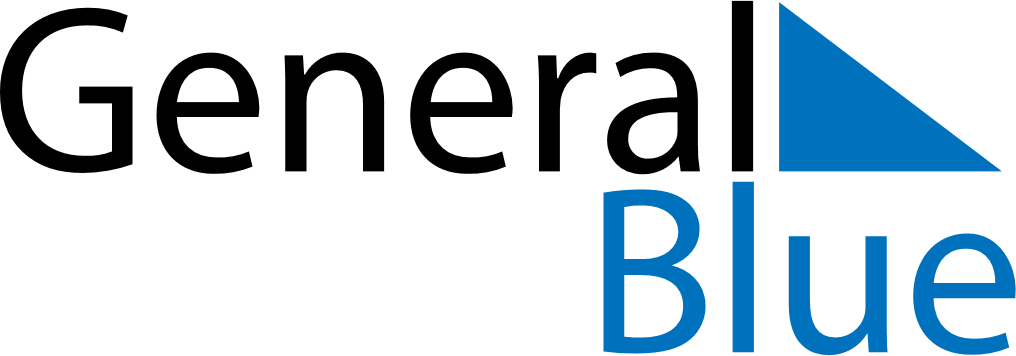 June 2024June 2024June 2024June 2024June 2024June 2024June 2024Mere, England, United KingdomMere, England, United KingdomMere, England, United KingdomMere, England, United KingdomMere, England, United KingdomMere, England, United KingdomMere, England, United KingdomSundayMondayMondayTuesdayWednesdayThursdayFridaySaturday1Sunrise: 4:59 AMSunset: 9:14 PMDaylight: 16 hours and 14 minutes.23345678Sunrise: 4:58 AMSunset: 9:15 PMDaylight: 16 hours and 16 minutes.Sunrise: 4:58 AMSunset: 9:16 PMDaylight: 16 hours and 18 minutes.Sunrise: 4:58 AMSunset: 9:16 PMDaylight: 16 hours and 18 minutes.Sunrise: 4:57 AMSunset: 9:17 PMDaylight: 16 hours and 20 minutes.Sunrise: 4:56 AMSunset: 9:18 PMDaylight: 16 hours and 21 minutes.Sunrise: 4:56 AMSunset: 9:19 PMDaylight: 16 hours and 23 minutes.Sunrise: 4:55 AMSunset: 9:20 PMDaylight: 16 hours and 24 minutes.Sunrise: 4:55 AMSunset: 9:20 PMDaylight: 16 hours and 25 minutes.910101112131415Sunrise: 4:54 AMSunset: 9:21 PMDaylight: 16 hours and 26 minutes.Sunrise: 4:54 AMSunset: 9:22 PMDaylight: 16 hours and 27 minutes.Sunrise: 4:54 AMSunset: 9:22 PMDaylight: 16 hours and 27 minutes.Sunrise: 4:54 AMSunset: 9:23 PMDaylight: 16 hours and 28 minutes.Sunrise: 4:54 AMSunset: 9:23 PMDaylight: 16 hours and 29 minutes.Sunrise: 4:53 AMSunset: 9:24 PMDaylight: 16 hours and 30 minutes.Sunrise: 4:53 AMSunset: 9:25 PMDaylight: 16 hours and 31 minutes.Sunrise: 4:53 AMSunset: 9:25 PMDaylight: 16 hours and 32 minutes.1617171819202122Sunrise: 4:53 AMSunset: 9:26 PMDaylight: 16 hours and 32 minutes.Sunrise: 4:53 AMSunset: 9:26 PMDaylight: 16 hours and 32 minutes.Sunrise: 4:53 AMSunset: 9:26 PMDaylight: 16 hours and 32 minutes.Sunrise: 4:53 AMSunset: 9:26 PMDaylight: 16 hours and 33 minutes.Sunrise: 4:53 AMSunset: 9:27 PMDaylight: 16 hours and 33 minutes.Sunrise: 4:53 AMSunset: 9:27 PMDaylight: 16 hours and 33 minutes.Sunrise: 4:54 AMSunset: 9:27 PMDaylight: 16 hours and 33 minutes.Sunrise: 4:54 AMSunset: 9:27 PMDaylight: 16 hours and 33 minutes.2324242526272829Sunrise: 4:54 AMSunset: 9:28 PMDaylight: 16 hours and 33 minutes.Sunrise: 4:54 AMSunset: 9:28 PMDaylight: 16 hours and 33 minutes.Sunrise: 4:54 AMSunset: 9:28 PMDaylight: 16 hours and 33 minutes.Sunrise: 4:55 AMSunset: 9:28 PMDaylight: 16 hours and 32 minutes.Sunrise: 4:55 AMSunset: 9:28 PMDaylight: 16 hours and 32 minutes.Sunrise: 4:56 AMSunset: 9:28 PMDaylight: 16 hours and 31 minutes.Sunrise: 4:56 AMSunset: 9:27 PMDaylight: 16 hours and 31 minutes.Sunrise: 4:57 AMSunset: 9:27 PMDaylight: 16 hours and 30 minutes.30Sunrise: 4:57 AMSunset: 9:27 PMDaylight: 16 hours and 29 minutes.